Authorization to Show Property And Compensation Agreement Date: ____________________ 	 I/We _________________________________, the owners of  ________________________ _______________ agree to all EXIT REAL ESTATE CONSULTANT’S AGENT _______________ _______________ to show and offer this property for sale at a price of $ _______________.   It is understood and agreed by all parties that (the agent) ____________________________ and Exit Real Estate Consultants are acting as an agent solely representing the Buyer(s) in  this transaction (“Buyer’s Agent”).  This form does not create an agency relationship  in accordance with South Carolina Code of laws §40-57-139(G). If Exit Real Estate Consultants produces an acceptable contract of sale, I/We agree to pay  Exit Real Estate Consultants a fee of ______% of the Sales Price at closing.  As owners of The property, I/We reserve the right, without notice or obligation, to sell this property “By Owner” or to permit anyone else to sell it.  In either of these case, real estate fees Will not have been earned nor will be paid to Exit Real Estate Consultants. In any event, should a prospective buyer purchase the property as a result of having been Introduced to the property by Exit Real Estate Consultants and less than 1 year has passed  Since this introduction, then the commission listed above will be due no later than the Date of settlement. 	 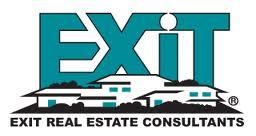 _____________________________________                     Exit Real Estate Consultants Authorized Agent _________________________________ Property Owner _________________________________ Property Owner 